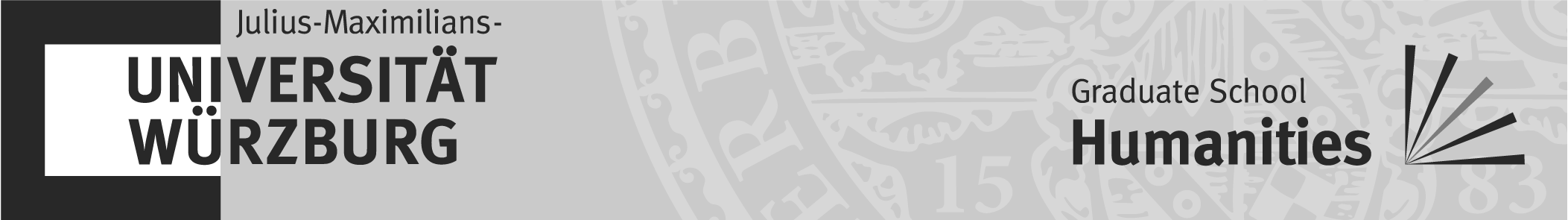 Textliches Muster für das Titelblatt der bei der GSH und der UB abzugebenden zehn Pflichtexemplareder Publikations-Version der Dissertation(gem. § 26 Abs. 1 der PromOrdnung).Sollte dieser Text nicht in der Publikationsversion 
erscheinen, ist er in die Pflichtexemplare einzukleben.
(Diesen Hinweisbalken bei Verwendung entfernen.)……………………………………………………………………………………(Titel der Arbeit)Inaugural-Dissertationzur Erlangung der Doktorwürde derGraduiertenschule für die Geisteswissenschaften /Graduate School of the Humanities (GSH) derJulius-Maximilians-Universität WürzburgVorgelegt von ………………………… (Vor- und Zuname)aus ………………………… (Heimat- oder Wohnort)………………………… (Druck- oder Verlagsort)………………………… (Jahr der Veröffentlichung)Textliches Musterfür die Rückseite oder zweite Seiteder bei der GSH und der UB abzugebenden zehn Pflichtexemplareder Publikations-Version der Dissertation(gem. § 26 Abs. 1 der PromOrdnung).Sollte dieser Text nicht in der Publikationsversion 
erscheinen, ist er in die Pflichtexemplare einzukleben.
(Diesen Hinweisbalken bei Verwendung entfernen.)Gutachter/-innen / Mitglieder des Promotionskomitees:Vorsitz des Promotionsprüfungsverfahrens: (Frau) Professor Dr. 	………………………………………….………..……………………………….Universität/Fakultät: 	………………………………………….………..………………………………Gutachter/-in und Erstbetreuer/-in im Promotionskomitee: (Frau) Professor Dr. 	………………………………………….………..……………………………….Universität/Fakultät: 	…………………………………………….………..…………………………….Gutachter/-in und Zweibetreuer/-in im Promotionskomitee: (Frau) Professor Dr. 	………………………………………….………..……………………………….Universität/Fakultät: 	………………………………………….………..……………………………….Drittgutachter/-in: (NB: nur bei Bewertung der Dissertation mit opus eximium anführen; ansonsten bei Verwendung entfernen)(Frau) Professor Dr. 	………..…………………………………………………………………………Universität/Fakultät:	……………………………………….………..……………………………….Zweitbetreuer/-in im Promotionskomitee: (Frau) Professor Dr.	………………………………………….………..……………………………….Universität/Fakultät:	………………………………………….………..……………………………….Tag des Promotionskolloquiums: ……………………………………………………………….….